                                     Перечень тем и заданий на 15.04.2020ПредметТема для изученияКлассная работа Домашняя работа1.Русский языкТема: Подлежащее и сказуемое. Средства их выражения § 63 Изучить теоретический материал.Упр. № 491 (устно)Упр. № 495(письменно)Видеоурок  https://www.youtube.com/watch?v=fzwL-EU1RbM https://www.youtube.com/watch?v=3iXnnT4JqT0Выучить правила, выполнить упр. № 494.2.Английский языкТема: Давай пойдем… Письмо. Стр108-1091)Записать число Wednesday, the fifteenth of AprilClass work. 2)Записать в словарь WL12,Module 9 b(записать все слова, выделенные черным)3)Посмотреть видео к уроку.https://resh.edu.ru/subject/lesson/7514/main/268225/https://youtu.be/TmhYsZ7xWxYHomeworkEx., p.1)упр.2 стр.108 прочитать текст, ответить на вопросы письменно.3.МатематикаТема: Нахождение числа по его процентам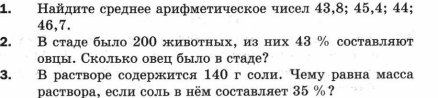 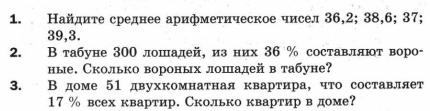 4.ИсторияТема: Установление      империи§ 53https://youtu.be/z7e_W-dwu0s 
Читать, отвечать на вопросы, выучить понятия и даты. Прочитать пункт 3 (стр. 259), записать ответ на вопрос: «Что я знаю о правлении Октавиана Августа?»5.ТехнологияТема: Профессии и производство. Практические работы – 7 (ручные работы).Учебник: https://media.prosv.ru/static/books-viewer/index.html?path=/media/ebook/321622/       § 4.2 стр.35 ПрРб-стр.38-39  Прочитать. Записать понятия:  “профессия”, “специальность”, «должность», «классификация».Подготовить сообщение об одной из профессий (на выбор).-6.Физическая культураТема: Равномерный бег (6мин). Выполнить письменно: Составить комплекс утренней гимнастики-